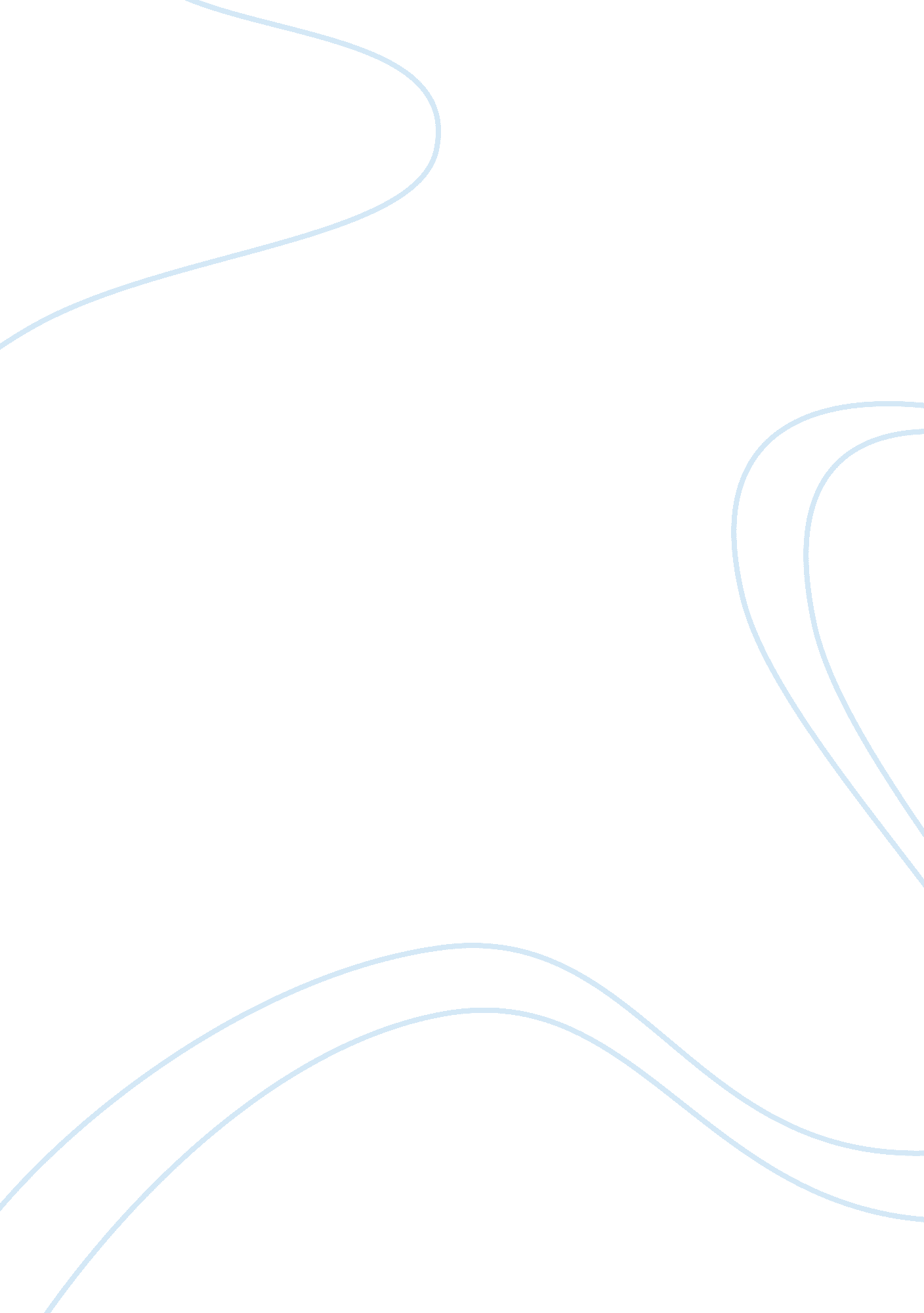 Example of empire state building essayHistory, Empires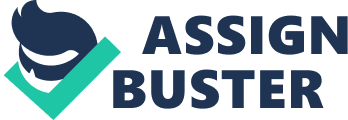 The Empire State Building is a 103-storey vast skyscraper. It derives the nickname from New York, the Empire State. It has been the world’s tallest building for about four decades having a height of 443. 2 meters with an antenna spire included at the top of the building. From the time of its completion (1931) it has been a world’s trade centre and now its role of trade is being overcome by it's becoming watch towers, architectural building, a landmark and point of interest for observing ships, aircrafts and other features from a top (Tauranac, 19). It is being converted to a romantic site because of its strategic position and resources and thus people getting married obtain tickets to go and romance in the upcoming recreational facility. 
It is also ranked as one of the America’s Favorite Architecture for it has become a pride for America since it’s a very interesting feature (Fitzhugh et al., 49). Most people like doing romantic acts such as kissing and hugging while on top. They say that it’s so sweet when romance is done on such a beautiful site. A perfect testimony to this is the casting of the film ‘ Sleepless in Seattle (1993).’ The two main characters in this romantic film Sam and Annie meet for the first time at the observation point of the historic building. In relation to the love story between Sam and Annie, the building has great significance. It can be as it can be referred to as the turning point of Annie’s love life when he decides to leave his lover Walter and meet Sam and his son, Jonah at the observation level of the Empire State Building (Foster et al.). 
This has resulted to the conversion of the World Trade Centre to a romantic site where people getting married also go and celebrates some moments. Such things as Valentine’s Day and those on honeymoon find it enjoyable to pay a visit and enjoy at great heights. It is also a great communication centre since most commercial broadcast stations have transmitted from the top of the building with the aim of getting their waves frequencies spread very far for better communication (Tauranac, 60). Some incidences such as suicide attempts and shooting have been observed in the building at some instances. At least 30 people have been confirmed to attempt suicide by jumping from the upper parts of the building, but the benefits of the Empire State overshadow the few negative aspects of it since they are most probably purely individual (Fitzhugh et al., 107). References Fitzhugh, W. W., Ward, E. I., & National Museum of Natural History (U. S.) (2000). Vikings: The North Atlantic saga. Washington: Smithsonian Institution Press, in association with the National Museum of Natural History. 
Foster, G., Ephron, N., Obst, L. R., Crowley, P. T., Ward, D. S., Arch, J., . . . Columbia TriStar Home Video (Firm) (2003). Sleepless in Seattle. Culver City, CA: Tri-Star Pictures. 
Tauranac, J. (1995). The Empire State Building: The making of a landmark. New York: Scribner. 